Ref.Unit 6 Concepts & DefinitionsTerms, Notation, Formulas, DiagramsProcesses involving batch and continuous flow of liquids, gasses, and bulk solids.Process AutomationProcesses usually involving the piece flow of product.Factory AutomationA system that combines measuring materials and controlling instruments into an arrangement capable of automatic action.Using ____________ an operator must visually monitor a process and make corrections as needed.Using _______________ instruments are used to measure and control a process.Process of utilizing instruments to measure and control process variables to manufacture products safely and efficiently.Federal agency that enforces safety and health regulations.The ________ develops measurement standards.Parameters or quantities that we wish to control at the correct limit…must be maintained (measured and controlled) in a loop. (e.g. the fluid level in a tank, temperature, pressure…)The quantity of fluid passing a certain point within a given period of time. A common unit is gallons per minute (GPM).The amount of heat in a substance; usually measured in degrees Fahrenheit (o F) or Celsius (o C).The height of material in a container.  Typically measured in feet, inches or percent.Force divided by the area that the force is acting on.  Common unit of measure of pressure is pounds per square inch or PSI.The desired value of a process variable (e.g. fluid level). Value at which PV is maintained.When the process variable deviates from the set point.The amount of deviation from the set point.The difference between the minimum and maximum values of a process variable.The difference between the maximum and minimum values of a rangeThe ability of a sensor to provide the same result under the same conditions.The smallest change in a variable that can be detected by a sensor.The gradual change in a measurement over time when the process conditions are constant.The degree to which a measured value matches the actual process value.The milliamp signal (value) and the corresponding value of the process variable are ____________ to one another.The arrangement of instruments designed to measure and control a process.A typical control loop contains 3 major elements:The _______________ is typically an electrical device (e.g. a level measuring instrument) that measures the process variable and converts the measurement into a value (electrical signal).The most common electrical transmission in a control loop is _______________ milliamps.The ______________ receives the 4-20 mA signal from the primary element (PV), compares  it to a set point, and sends a signal (corrective action) to the final element to keep the process variable at the set point.In order to maintain (control) the process variable set point (e.g. the level in a tank), a __________________ must be changed to control the final element (e.g. an actuator controlled valve).Receives a signal from the control element and adjusts the manipulated variable in order to keep the process set point.In _______________, the final control element is either on or off depending on whether the process variable is above or below set point. (tends to overshoot or undershoot the set point)In ______________, the final control element changes proportionally to the amount of deviation from the setpoint. (more precise)Ensures that the output of the transmitter is proportional to the Process Variable.Lists instruments used by tag number.Contain applicable codes, standards, wiring and cable requirements, ventilation requirements, power supply requirements, etc.Provide information and requirements for proper mounting and connections of a specific instrument.Identify where an instrument is to be installed.Detailed drawing of equipment, piping, and instrumentation on a project.P&ID symbol for a discrete, field mounted instrument, visible at field location…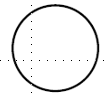 P&ID symbol for a ball valve.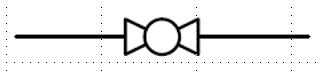 P&ID symbol for a control valve. (Fail to closed position)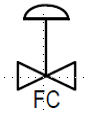 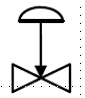 Identify instrumentation location, function, and related instrument loop.Identify location of instrument, when the process is spread across multiple buildings or areas.